草津市公認マスコットキャラクター「たび丸」使用可能図柄一覧　No.6 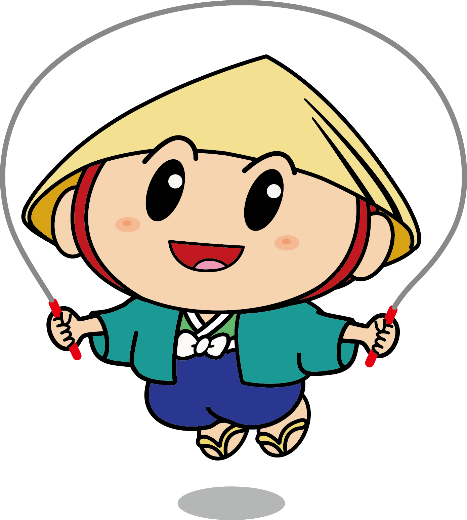 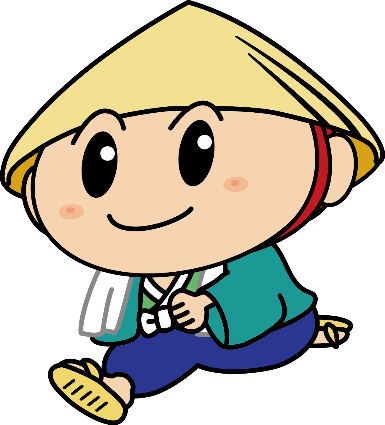 ６－１　なわとび　　　　　　　　　　　　　　　　　　６－２　ジョギング　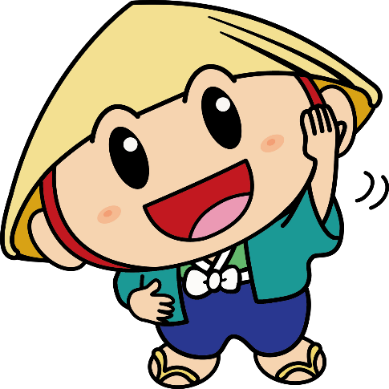 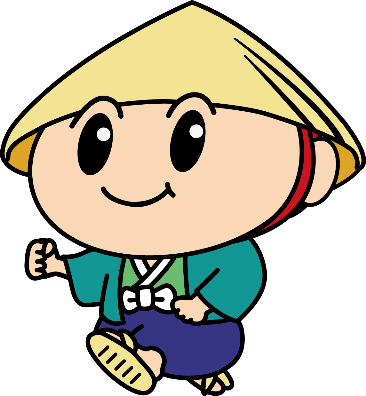 ６－３　ストレッチ　　　　　　　　　　　　　　　　６－４　ウオーキング　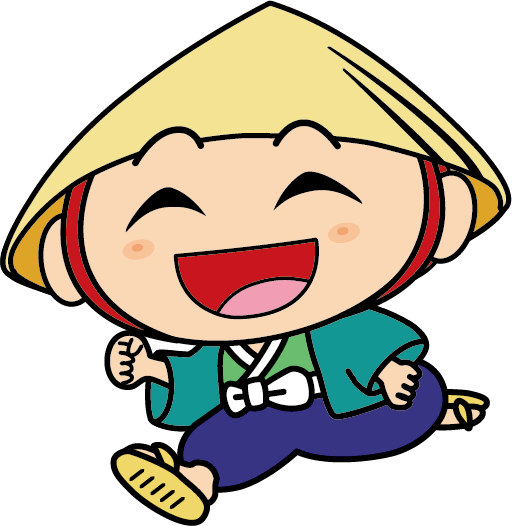 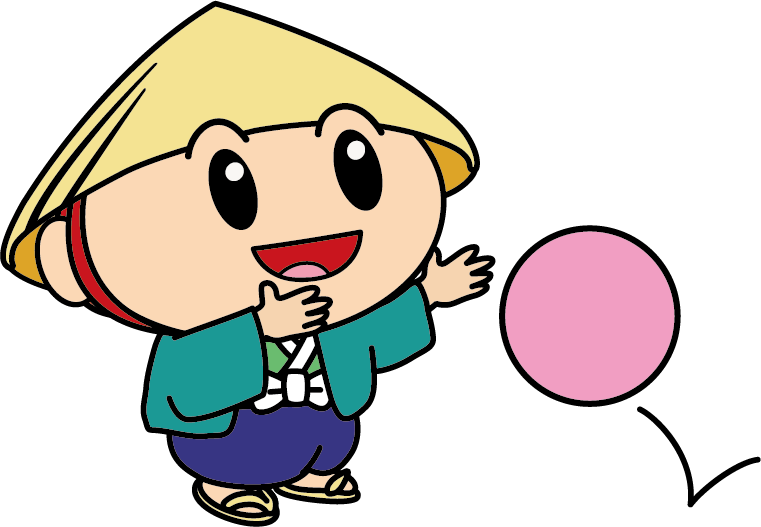 ６－５　かけっこ　　　　　　　　　　　　　　　　　　６―６　ボールあそび　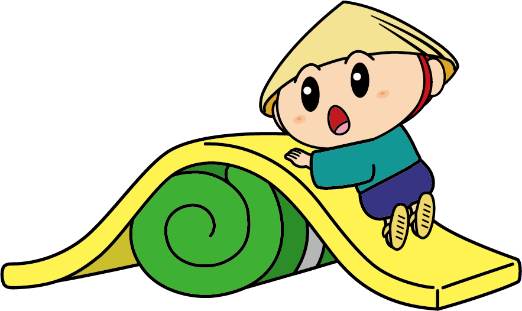 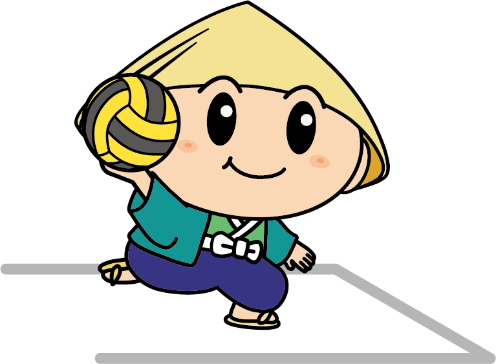 ６－７　マットあそび　　　　　　　　　　　　　　　　６―８　ドッジボール　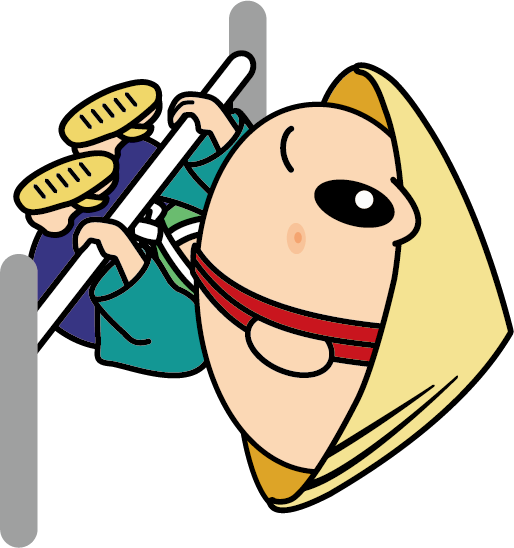 ６－９　鉄棒　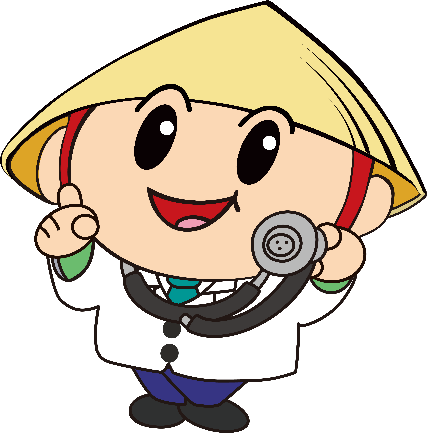 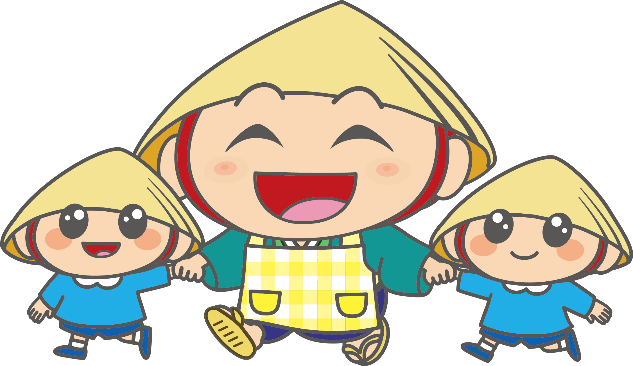 ７－１　お医者さん　　　　　　　　　　　　　　　　　７－２　保育士さん　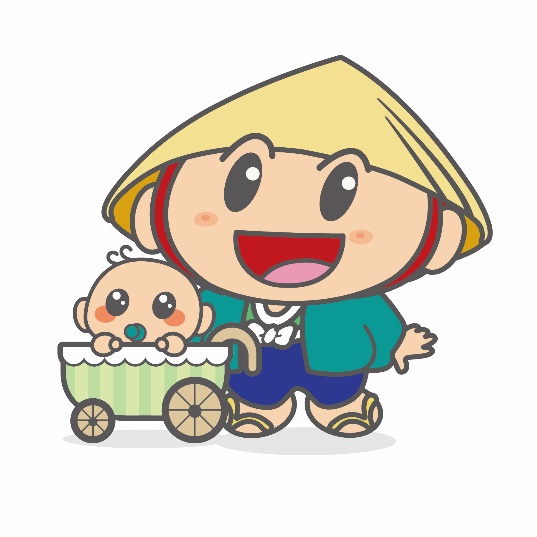 ８－１　たび丸とベビーカー　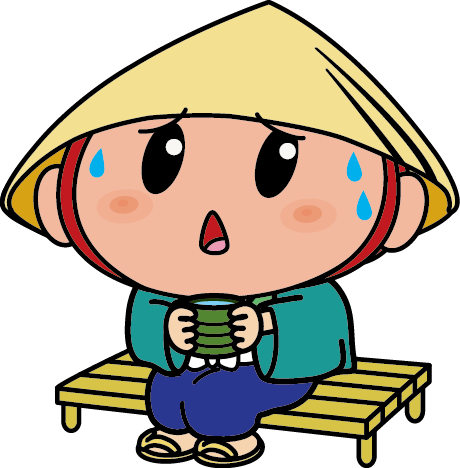 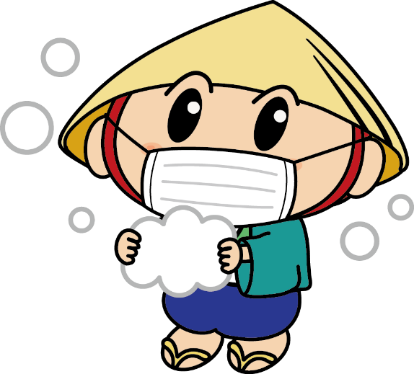 ８－３　暑い　　　　　　　　　　　　　　　　　　　８－４　マスク手洗い①　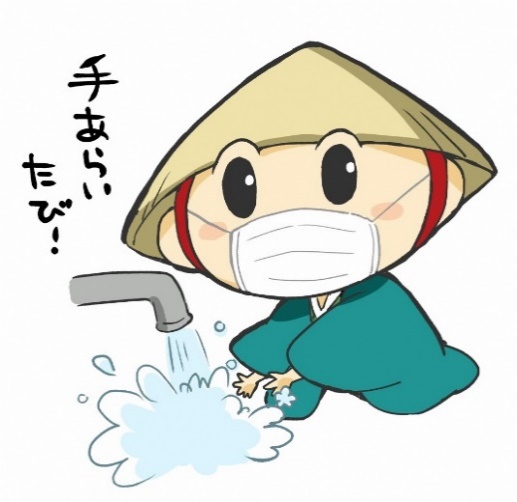 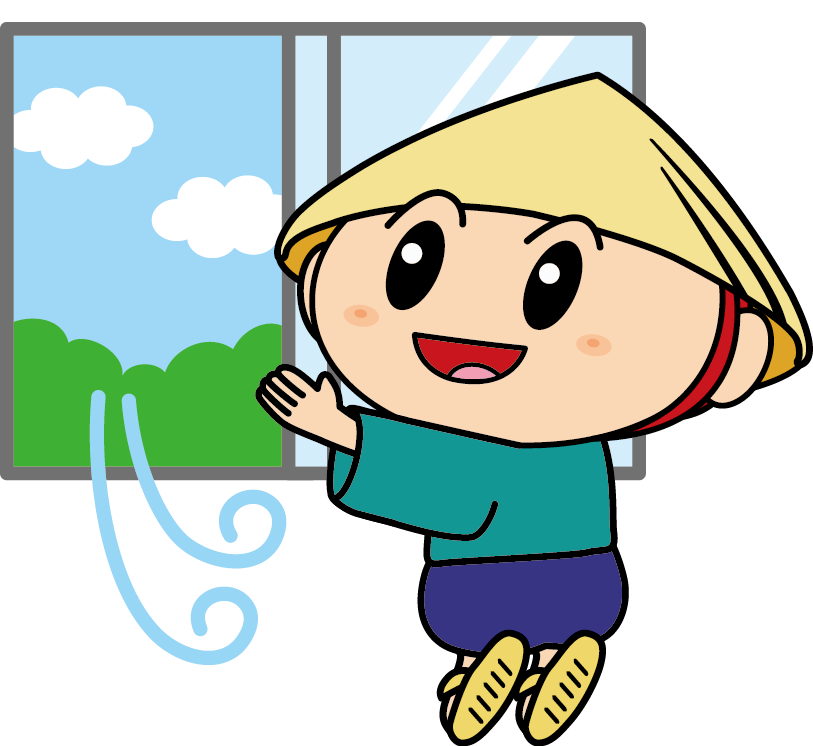 ８－５　マスク手洗い②　　　　　　　　　　　　　　　　　　　８－６　換気　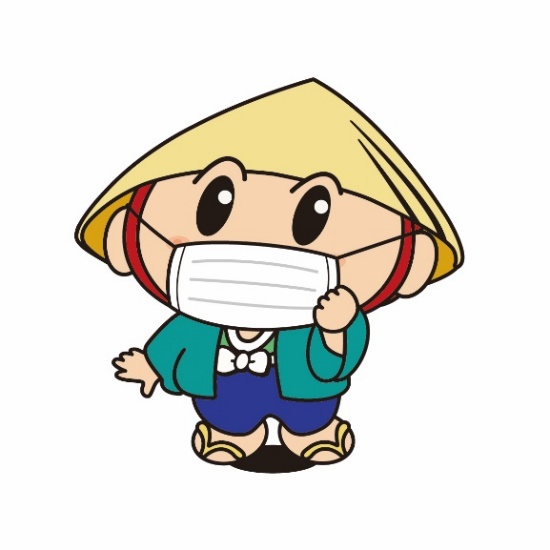 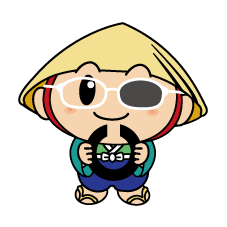 ８－７　マスク　　　　　　　　　　　　　　　　　　　　８－８　視力検査　